
Nursing: RN/BSN*Recommended Two-Year Upper-Level (Junior-Senior) Plan (Fall 2018)
The RN to BSN Program is designed for students who have completed an Associate of Science Degree or Diploma in Nursing and are licensed as a registered nurse.  This program awards the Bachelor of Science in Nursing.The recommended two-year plan is designed to provide a blueprint for students to complete their degrees within two years. These plans are the recommended sequences of courses. Students must meet with their Major Advisor to develop a more individualized plan to complete their degree.  This plan assumes that students have already completed the first 2 years of study and that no developmental courses are required.  If developmental courses are needed, students may have additional requirements to fulfill which are not listed in the plan.NOTE: This recommended Two-Year Plan is applicable for students admitted into the major during the 2018-2019 academic year.  This plan is the recommended sequence of courses, and may differ depending on a student’s transfer credits.
Total Credits Required (Transfer Credits plus RCNJ RN/BSN credits): 128 creditsNote: A 2.3 GPA in the major is required for graduationWI: Writing Intensive-3 required in the majorSchool of Theoretical and Applied ScienceThird YearThird YearThird YearThird YearThird YearThird YearFall SemesterHRSSpring SemesterHRSNURS 312-Nursing Informatics WI4NURS 330-Health Assessment Across Lifespan4NURS 316-Pathophysiology4NURS 425-Community Centered Nursing WI4MATH 108-Elementary Probability & Statistics or PSCY 242-Statistics or SOCI 308 Social Statistics with Computers4Gen Ed: Distribution Category4Elective (if needed)4Elective (if needed)4Total:16Total:16Fourth YearFourth YearFourth YearFourth YearFourth YearFourth YearFall SemesterHRSSpring SemesterHRSNURS 325-Nursing Research & Evidence Based Practice4NURS 445-Leadership in a Global World WI4NURS 460-Clinical Management 4Elective (if needed)4Gen Ed: Distribution Category4Elective (if needed)4Approved Nursing Elective4Elective (if needed)4Total:16Total:16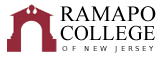 